แบบรายงานผลความรู้สัมมาชีพชุมชน (แบบ 1)(ประเภท : ความรู้สัมมาชีพ)....................................................1. หมวดหมู่อาชีพ ให้ใส่เครื่องหมาย ( / ) หน้าตัวเลือกตามประเภทอาชีพ     (สามารถตอบได้มากกว่า 1 หมวดหมู่ เช่น ทำเกษตรกรรม และมีศักยภาพเป็นแหล่งท่องเที่ยวด้วย)	1.1 (     ) เกษตรกรรม	1.2 (     ) ท่องเที่ยวชุมชน	1.3 (    ) อื่นๆ จักสานเส้นพลาสติก)	1.4 (     ) การแปรรูปอาหาร	1.5 (     ) การแปรรูปเครื่องดื่ม	1.6 (     ) การแปรรูปผ้าและเครื่องแต่งกาย	1.7 (  /   ) การแปรรูปของใช้และเครื่องประดับ	1.8 (     ) การแปรรูปสมุนไพรที่ไม่ใช่อาหารนิยาม : ความรู้สัมมาชีพชุมชน หมายถึง ความรู้ซึ่งเป็นอาชีพที่มีการดำเนินการตามแนวทางส่งเสริมการสร้างสัมมาชีพชุมชนตามหลักปรัชญาเศรษฐกิจพอเพียง2. ชื่อองค์ความรู้    การทำตะกร้าจักสานด้วยเส้นพลาสติก                    3. ชื่อเจ้าขององค์ความรู้	นางจันทิยา  พัทบุรี4. ที่อยู่	บ้านเลขที่  ๒๒ หมู่ที่ ๕ ตำบล ยาบี อำเภอ หนองจิก จังหวัดปัตตานี	รหัสไปรษณีย์. ๙๔๑๗๐ หมายเลขโทรศัพท์ ๐๙๓๗๗๒๑๓๗๙5. ความเป็นมา/แรงบันดาลใจ/เหตุผลที่ทำ	เพื่อให้ครัวเรือนสัมมาชีพมีอาชีพเสริม สามารถสร้างรายได้ให้กับครัวเรือน6. วัตถุประสงค์	1) เพื่อสร้างรายได้ให้แก่ครัวเรือนสัมมาชีพ	2) เพื่อสนับสนุนครัวเรือนสัมมาชีพทำอาชีพเสริม	4) เพื่อให้ครัวเรือนสัมมาชีพรู้จักใช้เวลาว่างให้เป็นประโยชน์7. วัตถุดิบ (ถ้ามี)	1) ...................................................................	2) ...................................................................	3) ...................................................................	4) ...................................................................	5) ...................................................................8. อุปกรณ์	1) เส้นพลาสติก	2) สายวัด	3) ลวด	4) กรรไกร	5) คีมตัดลวด9. กระบวนการ/ขั้นตอน	1)  ตัดเส้นพลาสติก โดยใช้สายวัดความยาวตามแบบที่จะทำ จำนวนตามแบบที่จะสาน	2) นำเส้นพลาสติกมาสานตามแบบที่ต้องการ10. ข้อพึงระวัง	การตัดเส้นพลาสติก ควรจะตัดให้ขนาดความยาวเท่า ๆ กัน11. ข้อเสนอแนะ	1) การสานตะกร้า ผู้สานจะต้องสานให้มีความประณีตสวยงาม	2) เส้นพลาสติกต้องมีคุณภาพดี 12. ความสามารถในการจำหน่าย/ให้บริการ	จำหน่ายในหมู่บ้าน ตำบลและ ส่งขายให้ร้านค้าที่จำหน่าย13. ภาพกิจกรรม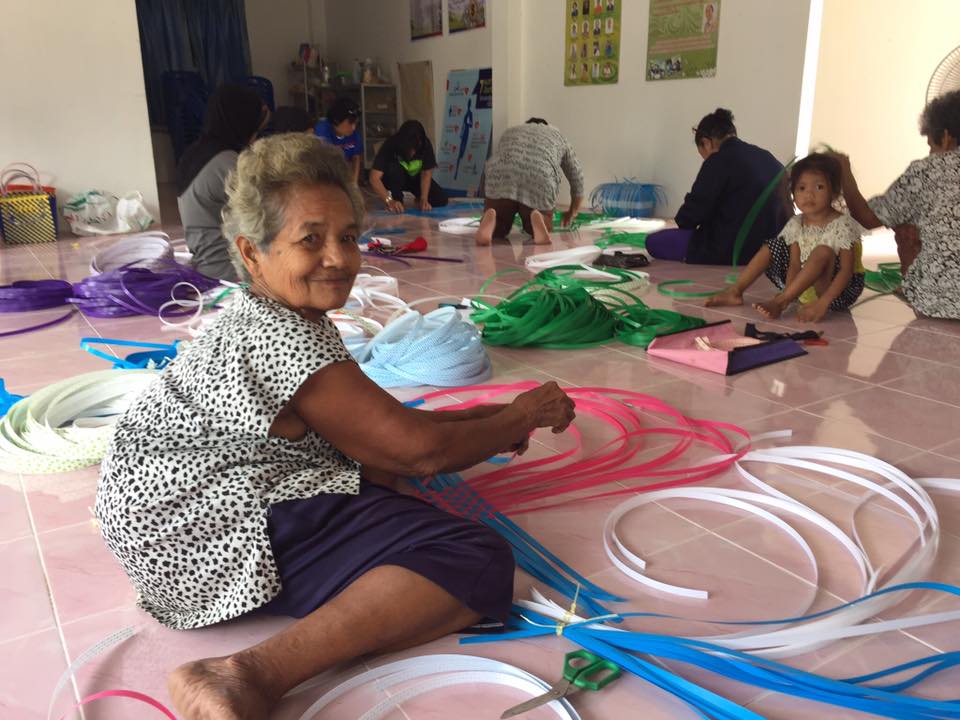 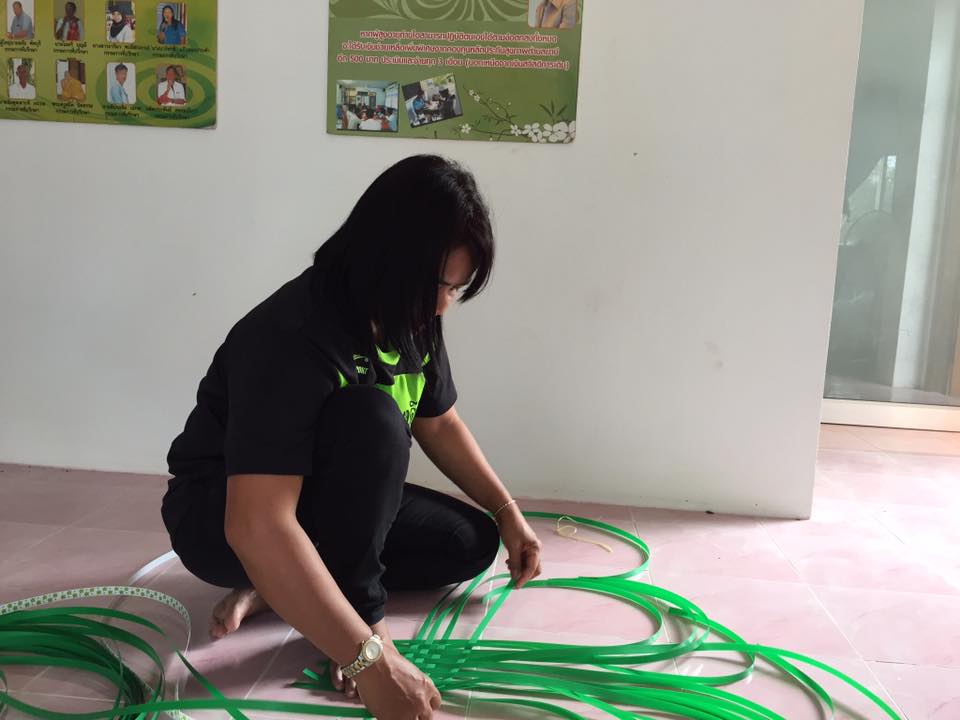 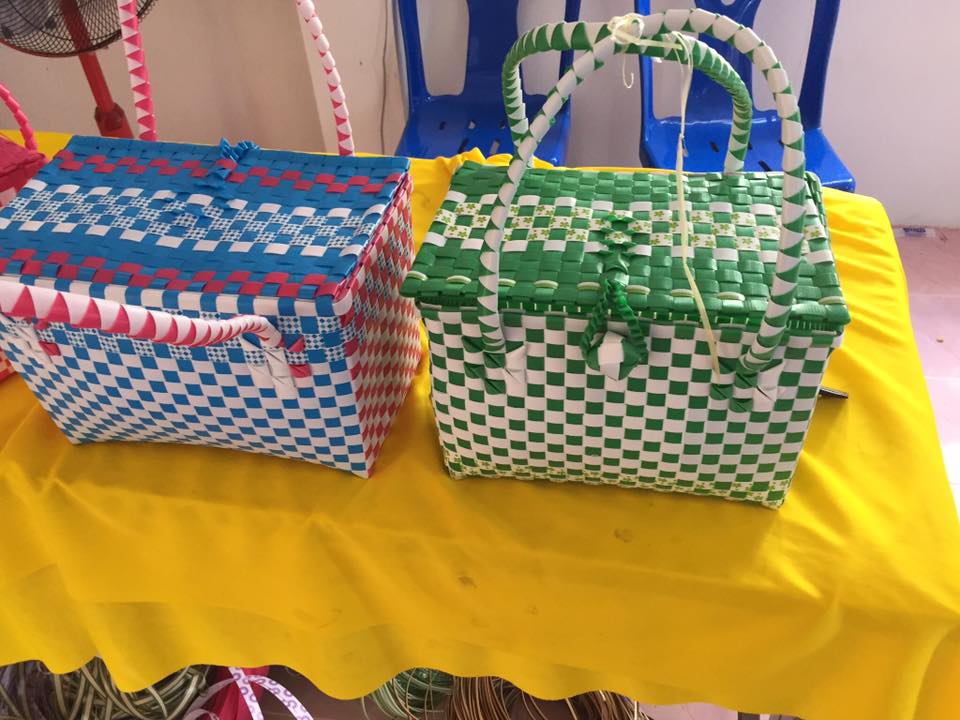 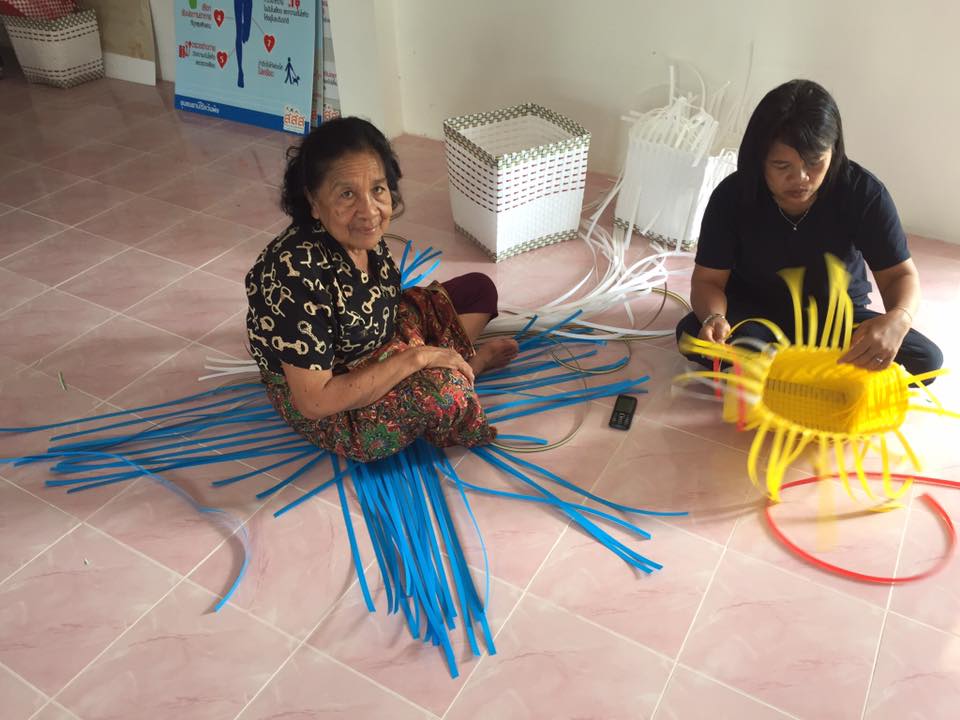 